ACTIVITAT DE RECUPERACIÓ Els alumnes que no hagin assolit els objectius proposats correctament, hauràn de fer la següent activitat: A una cartolina Din A3 hauràn de dibuixar l’ecosistema d’un alzinar de la Comuna de Bunyola, pintant parts d’aquesta, diferenciant flora fauna  i elements etnològics.Dins del dibuix hi haurà d’haver les següents parts: Elements etnològics: Forn de calç, sitja i barraca de carbonerFauna: Tres animals comuns de la Comuna de Bunyola ( Mart, milana, tord, voltor negre, geneta, cabres..…)Flora: Un alzinar, on hi hagi tres plantes típiques del alzinar.Els alumnes podràn trobar informació i imatges de les parts requirides a través de la següent plana web: http://comunadebunyola.blogspot.com.es/search/label/Elements%20etnol%C3%B2gics També podràn consultar les fotografies que ells hagin realitzat durant l’excursió realitzada anteriorment.  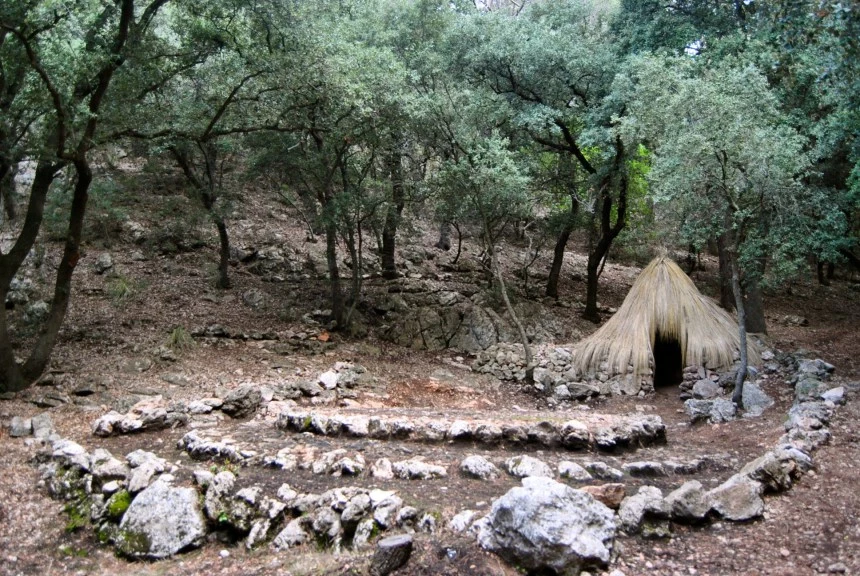 